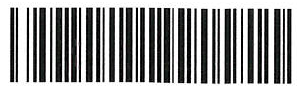 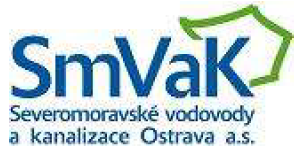 SMLOUVA O DODÁVCE VODY Z VODOVODU A ODVÁDĚNÍ ODPADNÍCH VOD KANALIZACI 
VVVK číslo 2035 1.Smluvní strany                                        Severomoravské vodovody a kanalizace Ostrava a.s.Dodavatel :           28. října 1235/169, Mariánské Hory, 709 00 Ostrava(vlastník vodovodu)	  zapsán v obchodním rejstříku Krajského soudu v Ostravě oddíl B vložka 347(vlastník kanalizace)       	zastoupen                                 , vedoucí obchodního odděleni v Ostravě, na základě                                            pověření uděleného představenstvem společnostibankovní spojení: ING Bank N.V.	IČ: 45193665číslo účtu:	DIČ: CZ45193665Odběratel :	Číslo odběratele                   IČ:71197010 DIČ:Domov Letokruhy, příspěvková organizace Dukelská 650 747 87 Budišov nad Budišovkou zastoupen ředitelkou Mgr. Kamilou Molkovou2.Předmět smlouvy:Předmětem smlouvy je úprava práv a povinností smluvních stran pro realizaci dodávky vody a odvádění odpadních vod. Dodavatel, za podmínek stanovených touto smlouvou, se zavazuje dodávat odběrateli vodu v jakosti odpovídající požadavkům na pitnou vodu dle zák. č. 258/2000 Sb. a prováděcí vyhlášky č. 252/2004 Sb. a kanalizací odvádět odběratelem vypouštěné odpadní vody. Odběratel se zavazuje vypouštět odpadní vody s přípustnou mírou znečištěni dle kanalizačního řádu, za jejich odvedení a za dodanou vodu dodavateli platit způsobem touto smlouvou stanoveným a plnit i ostatní své závazky ze smlouvy vyplývající.Ukazatele jakosti jsou zveřejněny na internetových stránkách dodavatele: www.smvak.cz, v sekci: Zákazníkům, nebo jsou k dispozici na příslušném Zákaznickém centru dodavatele, přičemž dodavatel prohlašuje, že hodnoty obsahu vápníku, hořčíku a dusičnanů v době uzavření smlouvy jsou min-max: (viz příloha číslo 1).3.Dodávka vody:Voda je dodávána odběrateli do připojených nemovitostí z vodovodu vodovodními přípojkami uvedenými v příloze číslo 1 této smlouvy, které jsou dle sděleni odběratele v jeho vlastnictví.Limit dodávané vody:Rodinné domy (obyvatelstvo): dle potřeby odběratele do Qh = 0,2 l/s (jedná se o max. hodinovou potřebu vody, tj. odběr 0,72 m3/hod, což jsou běžné odběry domácností)Rodinné domy (obyvatelstvo): požadavek na vyšší odběrové množství (např. závlahy, bazény) s limity množství odebírané vody uvedenými v příloze číslo 1.(Potřeba bude specifikována odběratelem a posouzena místně příslušným provozem vodovodních sítí)  Bytové domy, nemocnice, školy, sociální zařízení: dle potřeby odběratele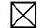 Podnikatelské subjekty (průmysl, zemědělství, ostatní): dle potřeby odběratele s limity množství odebírané vody uvedenými v příloze číslo 1.(Potřeba bude specifikována odběratelem a posouzena místně příslušným provozem vodovodních sítí)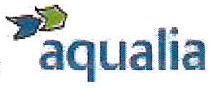 Strana 1, Smlouva o dodávce vody z vodovodu a odvádění odpadních vod kanalizacíMnožství dodané vody se zjišťuje: vodoměremTlakové poměry v místě napojení přípojky (minimální, maximální):u zástavby do dvou nadzemních podlaží - 0,15 MPa — 0,7 MPa u zástavby nad dvě nadzemní podlaží - 0,25 MPa — 0,7 MPa4.Odvádění odpadních vod: Odpadní vody jsou odběratelem vypouštěny z připojených nemovitostí do kanalizace kanalizačními přípojkami uvedenými v příloze číslo 1 této smlouvy, které jsou dle sdělení odběratele v jeho vlastnictví, a jejich odvedení je splněno okamžikem vtoku odpadních vod z uvedených kanalizačních přípojek do kanalizace.Množství vypouštěných odpadních vod:odpovídá množství dodané vody s připočtením množství vody získané z jiných zdrojů a srážkové vodyje měřeno měřícím zařízením odběratele- množství vody získané z jiných zdrojů než je vodovod: 0 m3/rok, zdroj:- množství srážkové vody zjištěné výpočtem (příloha č.1): 0 m3/rokLimity znečištění dle příslušných kanalizačních řádů jsou zveřejněny na internetových stránkách dodavatele www.smvak.cz, v sekci: Projektantům a Zákazníkům, nebo jsou k dispozici na příslušném Zákaznickém centru dodavatele, případně jsou tyto limity upraveny ve Zvláštním ujednání této smlouvy nebo jako příloha této smlouvy.5.Cena, fakturace a placení: Za dodávku vody a odvádění odpadních vod dle této smlouvy fakturuje dodavatel odběrateli vodné a stočné v jednosložkové formě dle svého platného ceníku, který je k dispozici na internetových stránkách dodavatele www.smvak.cz, v sekci: Zákazníkům, na zákaznických centrech dodavatele a na místně příslušných obecních či městských úřadech. Cena je stanovena dle platných cenových předpisů rozhodnutím dodavatele . Změnu ceny zveřejní dodavatel před termínem její platnosti na internetových stránkách dodavatele www.smvak.cz, v sekci: Zákazníkům, v regionálním tisku a vyvěšením ceníku v obcích na místě veřejně přístupném. Ve fakturačním období se změnou ceny bude nová cena uplatněna dle bodu 8.4. Obchodních podmínek a u stočného s přihlédnutím ke     způsobu zjišťování množství vypouštěných odpadních vod.Fakturační období : měsíčně, ČtvrtletněSplatnost faktury (daňového dokladu) se stanoví do 17 dnů ode dne vystavení faktury, přičemž ve sporných případech se má za to, že byla doručena třetí den ode dne odeslání a dnem odeslání faktury je den jejího vystavení. Faktury jsou odběrateli doručovány v papírové podobě prostřednictvím držitele poštovní licence, nebo v elektronické podobě na e-mailovou adresu (o doručování faktur na e-mailovou adresu musí být s odběratelem uzavřena dohoda, která je nedílnou součástí smlouvy).Adresa pro doručování faktur a písemností: Domov Letokruhy, příspěvková organizace Dukelská 650 747 87 Budišov nad BudišovkouPři prodlení s platbou má dodavatel nárok na zákonný úrok z prodlení.Způsoby platby:Bezhotovostním převodem na účet dodavatele z účtu č. V hotovostipoštovní poukázkouinkasem z účtu6.Doba plnění: Smlouva se uzavírá na dobu:neurčitou s účinností od 01.01.2017 a lze ji ukončit písemnou výpovědí s výpovědní lhůtou, která odpovídá ustanovení § 1999 odst. 1, z.č. 89/2012 Sb. tzn. že závazek lze zrušit ke konci kalendářního čtvrtletí výpovědí podanou alespoň tři měsíce předem. Smlouvu lze rovněž ukončit dohodou smluvních stran.určitou s účinností od ………………… do …………………7.Zvláštní ujednání: Dodavatel nebo jím pověřená osoba provádí měsíčně, čtvrtletně, v termínech zveřejněných způsobem v místě obvyklým, na měřidle vodoměru odečet stavu měřidlem registrovaného množství dodané vody k fakturaci vodného a požaduje při odečtu osobní účast odběratele. Stav měřidla zjištěný dodavatelem je podkladem pro fakturaci množství dodané vody, i když se odběratel odečtu nezúčastní. Neumožní-li odběratel dodavateli přístup k vodoměru, má dodavatel právo fakturovat množství dodané vody za příslušné období dle stavu měřidla nahlášeného odběratelem nebo dle výpočtu množství za toto období podle dodávky ve stejném období minulého roku či podle směrných čísel roční potřeby vody a po odečtu stavu na měřidle vodoměru provést vyúčtování vodného dle zjištěného stavu vodoměru.Osazení a výměnu vodoměru na odběrném místě (místech) provádí provozovatel:Individuálně po dohodě s odběratelem, plátcem — tzn. na základě osobní, telefonické nebo e-mailové domluvy (viz kontakty uvedené na konci této smlouvy) za účasti odběratele nebo jím pověřeného dospělého, svéprávného člena domácnosti❑ na základě harmonogramu stanoveného dodavatelem s tím, že oznámení o chystané výměně vodoměru bude zasláno minimálně 15 dnů předem současně s vymezením času a rozsahu max. 3 hodin (dle § 16 odst. 3 zákona)na adresu:U podnikatelských subjektů kontaktní osoba pro výměnu vodoměru a podpis příslušných dokumentů (montážní lístek) — označená jménem, příp. funkcí: 	Prostor pro případnou úpravu snížení množství odváděných odpadních vod za podmínek uvedených v čl. 7.6. Obchodních podmínek o dodávce vody z vodovodu a odvádění odpadních vod kanalizací: …………………………… Tato smlouva ruší smlouvu číslo 2035 ze dne 12.18.Závěrečná ustanovení: Dojde-li na straně odběratele ke změně údajů vztahujících se k uzavřené smlouvě, zavazuje se postupovat dle bodu 4.5. Obchodních podmínek a tyto údaje dodavateli sdělí bez zbytečného odkladu.Vztahy smluvních stran se řídí touto smlouvou, ustanoveními zák. č. 274/2001 Sb., z.č. 89/2012 Sb. Občanský zákoník, prováděcí vyhlášky č.428/2001 Sb., Obchodních podmínek o dodávce vody z vodovodu a odvádění odpadních vod kanalizací vydaných dodavatelem, případně ustanoveními předpisů je nahrazujících.Dodavatel tímto informuje odběratele v souladu s § 11 zák. č. 101/2000 Sb., že shromažd'uje a zpracovává jejich osobní údaje, které uvedli v této smlouvě. Odběratel dává tímto v souladu s § 5 z.č. 101/2000 Sb. o ochraně osobních údajů dodavateli, jako správci údajů, souhlas ke shromažd'ování osobních údajů v rozsahu dle této smlouvy    a jejich zpracovávání a uchovávání pro účely naplnění práv a povinností z této smlouvy a vedení agendy o dodávkách vody a odvádění odpadních vod v souladu se zákonem č. 274/2001 Sb. a to po celou dobu platnosti této smlouvy a dále po dobu nutnou pro jejich uchovávání v souladu s příslušnými právními předpisy.Smlouva je vypracována ve 2 vyhotoveních, z nichž 1 obdrží odběratel a 1 obdrží dodavatel.Změny smlouvy je možno provést pouze písemnými dodatky podepsanými oběma smluvními stranami.Nedílnou součástí smlouvy jsou Obchodní podmínky o dodávce vody z vodovodu a odvádění odpadních vod kanalizací ze dne 12.04.2016 vydané dodavatelem, které odběratel převzal při podpisu smlouvy.9)Smluvní strany současně sjednávají, že přijetí návrhu smlouvy s dodatky, výhradami nebo jinými změnami, a to iv případě, že se jimi podstatně nemění podmínky návrhu, se považuje za nový návrh.h)Odběratel prohlašuje, že měl možnost s textem smlouvy i Obchodních podmínek se seznámit, text mu bylpřiměřeným způsobem vysvětlen a je mu srozumitelný.OPZ2Zpracoval: Telefon: Příloha číslo 1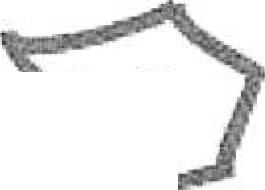 Seznam odběrných míst 
ke smlouvě VVVK číslo 2035 ze dne 05.01.2017*) Přehled vlastníků (V)odovodu a (K)analizace1. Severomoravské vodovody a kanalizace Ostrava a.s.PŘEVOD ODBĚRU dodávky vody z vodovodu a odvedení odpadních vod kanalizacíObec: 50081-Budišov nad Budišovkou, ulice: Českosl. armády, číslo domu: 413 
Číslo odběrného místa: 20041, 
období odečtu: 32 číslo vodoměru:	38357313Původní odběratel:Č.odběratele: 571197052 Smlouva číslo: 2023 Odběratel:Zámek Dolní Životice, příspěvková organizace Zámecká 1747 56 Dolní životiceZastoupen:xxxxxxxxxxxxxxxxxxxxxxDatum narození: xxxxxxx . Telefon: xxxxxxxxxxxxxxxxxxx E-mail: xxxxxxxxxxxxxxxxxxx Číslo účtu: xxxxxxxxxxxx Peněžní ústav: xxxx Komerční banka IČ:	71197052DIČ:Dodávka vody: anoOdvádění odpadních vod: ne Srážkové vody: neNový odběratel:Č.odběratele: 571197010Smlouva číslo: 2035Odběratel:Domov Letokruhy,příspěvková organizaceDukelská 650747 87 Budišov nad Budišovkou Zastoupen: Mgr. Kamilou MolkovouDatum narození: . . . .Telefon: xxxxxxxxxxxxxxxxxxxxxE-mail: xxxxxxxxxxxxxxxxxxxx Číslo účtu: xxxxxxxxxxxxx Peněžní ústav: xxxxx Komerční banka IČ: 71197010DIČ: cz71197010Dodávka vody: anoOdvádění odpadních vod: ne Srážkové vody: nePůvodní odběratel sděluje, že ode dne 01.01.2017 již není poskytovatelem sociálních služeb připojené nemovitosti u výše uvedeného odběru. Od téhož dne je poskytovatelem připojené nemovitosti nový odběratel, na kterého je odběr k uvedenému dni převeden. Obě strany shodně prohlašují, že stav vodoměru při předání činil	403 m3. Do tohotostavu vodoměru hradí vodné a stočné původní odběratel, od tohoto stavu vodoměru hradí vodné a stočné nový odběratel. V případě srážkových vod se stočné fakturuje odběratelům poměrně dle propočtu ke dni převodu.Nový odběratel bere na vědomí, že odběr bez uzavřené smlouvy o dodávce vody či odvádění odpadních vod nebo     v rozporu s ní je neoprávněným odběrem.Příslušné faktury se zasílají původnímu odběrateli na adresu: (viz výše uvedená adresa původního odběratele) a novému odběrateli na adresu: (viz výše uvedená adresa nového odběratele)	Příloha:V Opavě dne 05.01.2017	Zpracoval: xxxxxxxx                     (podpis)                             (podpis)Severomoravské vodovody a kanalizace Ostrava a. s. 
se sídlem 28. 
října 1235/ 169, Mariánské Hory, 709 00 Ostrava 
Ič 45193665OBCHODNÍ PODMÍNKYpro dodávku vody z vodovodu a odvádění odpadních vod kanalizacíSpolečnost Severomoravské vodovody a kanalizace Ostrava a.s. (dále jen SmVaK Ostrava a. s.) vydává pro dodávku vody z vodovodu a odvádění odpadních vod kanalizací tyto obchodní podmínky, které jsou nedílnou součástí „Smlouvy o dodávce vody z vodovodu a odvádění odpadních vod kanalizací", „Smlouvy o dodávce vody z vodovodu" nebo „Smlouvy o odvádění odpadních vod kanalizací" (dále jen „Smlouvy"):úvodní ustanovení1.1. Obchodní podmínky (dále jen Podmínky) podrobněji upravují podmínky a okolnosti dodávky vody z vodovodu a odvádění odpadních vod kanalizací odběratelům i vzájemná práva a povinnosti mezi odběrateli a SrnVaK Ostrava a.s. (jako dodavatelem výše uvedených služeb) a postupy potřebné k jejich zajištění.1.2. Podmínky se vztahují na dodávku pitné vody a odvádění odpadních vod v rámci konkrétního uzavřeného smluvního vztahu (dále jen Smlouvy).1.3. Smlouva o dodávce vody a odvádění odpadních vod je uzavírána podle zákona č. 274/2001 Sb. o vodovodech a kanalizacích pro veřejnou potřebu a ❑ změně některých zákonů (dále jen Zákon) a jeho prováděcí vyhlášky č. 428/2001 Sb. (dále jen Vyhláška). Smlouva se dále řídí i ustanoveními Občanského zákoníku č.89/2012 Sb.Vymezení pojmů 2.1. Odběratelem je vlastník pozemku nebo stavby připojené na vodovod nebo kanalizaci, není-li dále stanoveno jinak, u budov ve vlastnictví České republiky je odběratelem organizační složka, které přísluší hospodaření podle zvláštního zákona. U budov, u nichž spoluvlastník budovy je vlastníkem bytu nebo nebytového prostoru jako vymezené části budovy a zároveň podílovým spoluvlastníkem společných částí budovy je odběratelem společenství vlastníků. U pozemků nebo budov předaných pro hospodaření příspěvkových organizací zřízených územními samosprávnými celky jsou odběratelem tyto osoby. Smluvní strany se mohou ve výjimečných případech dohodnout, že odběratelem je třetí osoba.2.2. Plátcem se stává uživatel připojené nemovitosti hradicí účtované vodné a stočné u příslušného odběrného místa, pokud se tak odběratel, dodavatel a plátce ve smlouvě dohodnou.2.3. Vodné je úplata za dodávku pitné vody, je cenou za pitnou vodu a za službu spojenou s jejím dodáním. Právo na vodné vzniká vtokem vody do potrubí napojeného bezprostředně za vodoměrem a není-li vodoměr, vtokem vody do vnitřního uzávěru připojeného pozemku nebo stavby, popřípadě do uzávěru hydrantu nebo výtokového stojanu.2.4. Pitná voda je voda splňující požadavky na hygienickou nezávadnost pitné vody stanovené z.č. 258/2000 Sb. a prováděcí vyhláškou č. 252/2004 Sb. nebo předpisy je nahrazujícími.2.5. Stočné je úplata za odvádění odpadních vod, je cenou za službu spojenou s odváděním a čištěním, popřípadě zneškodňováním odpadníchvod. Právo na stočné vzniká okamžikem vtoku odpadních vod (tj. vody splaškové, srážkové, balastní, drenážní a jiné) do kanalizace. 2.6. Kanalizační řád stanovuje nejvyšší přípustnou míru znečištění odpadních vod vypouštěných do kanalizace, případně nejvyšší přípustnémnožství těchto vod a další podmínky jejího provozu.2.7. Vodovodní přípojka je samostatnou stavbou tvořenou úsekem potrubí od odbočení z vodovodního řadu k vodoměru, a není-li vodoměr, pak k vnitřnímu uzávěru připojeného pozemku nebo stavby.2.8. Kanalizační přípojka je samostatnou stavbou tvořenou úsekem potrubí od vyústění vnitřní kanalizace stavby nebo odvodnění pozemku k zaústění do stokové sítě.2.9. Odběr je dodávka pitné vody nebo odvádění odpadních vod v určitém místě - připojená stavba nebo pozemek (odběrné místo).2.10. Odečet je u vodoměru vizuální nebo vzdálené (prostřednictvím radiové technologie) zjištění stavu měřidlem registrovaného množství dodané vody na odběrné místo.2.11. Přerušení odběru je zastavení dodávky vody nebo odvádění odpadních vod na dobu určitou s tím, že po uplynutí této doby smluvní vztah pokračuje beze změn.2.12. Převod odběru je ukončení smluvního vztahu s odběratelem a uzavření nové smlouvy s právním nástupcem původního odběratele, přičemž tito písemně potvrdí datum a důvod převodu a stav měřidla ke dni ukončení smluvního vztahu s původním odběratelem. Původní odběratel je povinen uhradit všechny závazky vzniklé do doby ukončení smluvního vztahu.2.13, Ukončením odběru se rozumí na dobu neurčitou fyzické odstranění připojení vodovodní přípojky na vodovodní řad spojené s demontáží vodoměru, pokud je vodoměr osazen, nebo fyzické odstranění připojení kanalizační přípojky na kanalizaci. Smluvní vztah trvá až do doby fyzického odstranění připojení na vodovod nebo kanalizaci, fyzickým odstraněním připojení je smluvní vztah ukončen. Ukončení odběru realizuje na základě žádosti odběratele a na jeho náklady dodavatel.Smlouva o dodávce vody a odvádění odpadních vod 3.1. Pokud je pozemek nebo stavba připojena na vodovod (kanalizaci) v souladu s právními předpisy a podmínkami připojení stanovenými vlastníkem (případně provozovatelem) vodovodu nebo kanalizace, vzniká odběrateli nárok na uzavření písemné smlouvy o dodávce vody (odvádění odpadních vod). Tento nárok nevzniká, pokud se okolnosti, za kterých došlo k povolení připojení na vodovod nebo kanalizaci změnily natolik, že nejsou splněny podmínky pro uzavření smlouvy na straně odběratele.3.2. Dodavatel uzavírá s odběratelem typovou smlouvu o dodávce vody a odvádění vod, kde ve zvláštním ujednání mohou být upraveny specifické podmínky smluvního vztahu, na nichž se smluvní strany dohodnou.3.3. Závazky vzniklé z uzavřené smlouvy o dodávce vody nebo odvádění odpadních vod přechází na právního nástupce vlastníka (případně provozovatele) vodovodu nebo kanalizace.3.4. Způsob reklamace a postup při jejím vyřizování upravuje Reklamační řád zpracovaný dodavatelem, který je zveřejněn v zákaznických centrech dodavatele a v obcích způsobem v místě obvyklým.3.5. Odběr vody (vypouštění odpadních vod) bez uzavření písemné smlouvy nebo v rozporu s ní je dle zákona neoprávněným odběrem vody (vypouštěním odpadních vod).Práva a povinnosti odběratele4.1. Odběratel má za podmínek stanovených v bodě 3.1. právo na uzavření písemné smlouvy o dodávce vody (odvádění odpadních vod), ve které jsou vymezena další práva a povinnosti smluvních stran.4.2. Má-li odběratel pochybnosti o správnosti měření nebo zjistí-li závadu na vodoměru, má právo požádat o jeho přezkoušení. Toto právo lze uplatnit nejpozději při výměně vodoměru.4.3. Odběratel má právo zajistit si na vlastní náklady metrologickou zkoušku vodoměru na místě instalace, a to nezávislým měřidlem, připojeným na odbočení s uzávěrem za osazeným vodoměrem na potrubí vnitřního vodovodu před jeho prvním rozdělením. Tuto zkoušku provede za přítomnosti provozovatele vodovodu na základě smlouvy s odběratelem Český metrologický institut, pokud to vnitřní vodovod umožňuje. Zjistí-li se odchylka větší, než připouští zvláštní právní předpis, vodoměr se považuje za nefunkční a při stanovení množství dodané vody pre vypořádání případné reklamace se postupuje dle bodu 6.7.a) Podmínek.4.4. Odběratel je povinen prokázat dodavateli vlastnictví pozemku nebo stavby připojené na vodovod nebo kanalizaci pro účely uzavření smlouvy o dodávce vody a odvádění odpadních vod.4.5. Odběratel je povinen bez zbytečného odkladu, nejpozději do 14-ti kalendářních dnů nahlásit dodavateli písemně všechny změny týkající se technických, právních, majetkových a evidenčních údajů vztahujících se k uzavřené smlouvě. Odběratel je povinen poskytnout dodavateli potřebnou majetkovou a technickou dokumentaci objektů a zařízení v souvislosti se smlouvou, jakož i výměru odkanalizovaných ploch pro účely výpočtu množství srážkových vod odváděných do kanalizace bez měření. Způsob tohoto výpočtu je stanoven vyhláškou č. 428/2001 Sb. event. předpisem ji nahrazujícím4.6. Odběratel je povinen umožnit dodavateli přístup k vodoměru a hlavnímu uzávěru vody, provedení kontroly dodržování smluvních podmínek, chránit vodoměr a jeho plombu před poškozením a odcizením, sledovat jeho řádný chod, a veškeré závady nebo poškození vodoměru a jeho plomby nahlásit písemně dodavateli bez zbytečného odkladu (nejpozději do 3 dnů od zjištění). Byla-li nefunkčnost nebo poškození vodoměru způsobena nedostatečnou ochranou vodoměru odběratelem nebo přímým zásahem odběratele vedoucím k poškození vodoměru, hradí škodu a náklady spojené s výměnou vodoměru odběratel.4.7. Odběratel je povinen neprodleně odstranit překážky, které znemožňují odečítání vodoměru, zejména zaplavení prostoru, v němž jevodoměr umístěn. Vodoměrná šachta musí být přístupná a zabezpečena proti vniknutí nečistot a vody podzemní i povrchové.4.8. V případě přerušení nebo omezení dodávky vody nebo odvádění odpadních vod z důvodů uvedených v bodě 5.3. písm. b) až g) těchtoPodmínek, hradí náklady s tím spojené odběratel.4.9. Odběratel je povinen dodržet podmínky umístění vodoměru stanovené dodavatelem. V případě že vnitřní vodovod nevyhovuje požadavkům pro montáž vodoměru, je odběratel povinen na základě písemného vyzvání dodavatele provést v přiměřené lhůtě potřebné úpravy na připojené stavbě nebo pozemku.4.10. Odběratel nesmí přímo spojovat vnitřní vodovod připojený na vodovod pro veřejnou potřebu s potrubím s vodou z jiného zdroje (např. z vlastní studny, zásobní nádrže apod.) K propojení vnitřního rozvodného potrubí přivádějícího vodu z různých přípojek je třeba souhlas dodavatele.4.11. Odběratel, který je spotřebitelem (fyzická osoba, která nejedná v rámci své podnikatelské činnosti), má právo v případě, že není spokojen s vyřešením reklamace dodavatelem, obrátit se na Českou obchodní inspekci a požádat o řešení sporu mimosoudní cestou. Více informací k této problematice nalezne odběratel (spotřebitel) na adrese: www.coi.cz.	5.	Práva a povinnosti dodavatele 5.1. Dodavatel nesmí při uzavírání smlouvy jednat v rozporu s dobrými mravy, zejména nesmí odběratele diskriminovat.5.2. Dodavatel je oprávněn přerušit nebo omezit dodávku vody nebo odvádění odpadních vod bez předchozího upozornění jen v případechživelní pohromy, při havárii vodovodu nebo kanalizace, vodovodní přípojky nebo kanalizační přípojky nebo při možném ohrožení zdravíosob nebo majetku.5.3. Dodavatel je dle zákona oprávněn přerušit nebo omezit dodávku vody a odvádění odpadních vod do doby než pomine důvod přerušení nebo omezenípři provádění plánovaných oprav, udržovacích a revizních prací,nevyhovuje-li zařízení odběratele technickým požadavkům tak, že jakost nebo tlak vody ve vodovodu může ohrozit zdraví a bezpečnost osob a způsobit škodu na majetku,neumožní-li odběratel provozovateli po jeho opakované výzvě přístup k vodoměru, přípojce nebo zařízení vnitřního vodovodu nebo kanalizace za podmínek uvedených ve smlouvě uzavřené podle § 8 odst. 6 Zákonabylo-li zjištěno neoprávněné napojení vodovodní přípojky nebo kanalizační přípojkyneodstranil-li odběratel závady na vodovodní přípojce nebo kanalizační přípojce nebo na vnitřním vodovodu nebo na vnitřní kanalizaci zjištěné dodavatelem ve lhůtě jim stanovené, která nesmí být kratší než 3 dny,při prokázání neoprávněného odběru vody nebo neoprávněného vypouštění odpadních vod,v případě prodlení odběratele s placením podle sjednaného způsobu úhrady vodného nebo stočného po dobu delší než 30 dnů.5.4. Přerušení nebo omezení dodávky vody nebo odvádění odpadních vod podle bodu 5.3. je dodavatel povinen oznámit odběrateli, a to v případě přerušení nebo omezení dle bodu 5.3. písm. b) až g) alespoň tři dny předem, v případě omezení nebo přerušení dle bodu 5.3. písm. a) alespoň 15 dnů předem současně s oznámením doby trvání provádění plánovaných oprav, udržovacích nebo revizních prací.5.5. V případě přerušení nebo omezení dodávky vody nebo odvádění odpadních vod podle bodu 5.2. a 5.3. písm. a) je dodavatel oprávněn stanovit podmínky tohoto přerušení nebo omezení a je povinen zajistit náhradní zásobování vodou nebo náhradní odvádění odpadních vod. Informace o přerušení dodávky vody a způsob náhradního zásobování vodou jsou zveřejněny na www.smvak.cz v sekci Přerušení dodávky vody. Způsob náhradního zásobování vodou bude zveřejněn v příslušné obci na místě veřejně přístupném a v zákaznických centrech dodavatele. Náhradní zásobování pitnou vodou zajišťuje dodavatel v rozsahu nouzového zásobování obyvatelstva pitnou vodou pro osobní potřebu v dosažitelné vzdálenosti v mezích technických možností a místních podmínek.5.6. Dodavatel je povinen neprodleně odstranit příčinu přerušení nebo omezení dodávky vody nebo odvádění odpadních vod podle bodu 5.2. a 5.3. písm. a) a bezodkladně obnovit dodávku vody a odvádění odpadních vod.5.7. Dodavatel má právo za účelem měření množství dodané vody osadit na vodovodní přípojce vodoměr podle technických podmínek odběru vody.5.8. Dodavatel je povinen přerušit dodávku vody, požádá-li o to odběratel písemně za účelem odstraňování závad na vodovodní přípojce, a to za předpokladu, že odběratel zajistí přístup k vodoměru, k hlavnímu uzávěru vody a uhradí náklady s tím spojené.	6.	Dodávka vody 6.1. Právo na dodávku vody do připojené stavby nebo pozemku vzniká uzavřením písemné smlouvy o dodávce vody z vodovodu. Povinnost dodávky vody je splněna vtokem vody z vodovodu do vodovodní přípojky.6.2. Množství dodané vody měří dodavatel vodoměrem, který je stanoveným měřidlem ve smyslu zákona o metrologii. Vodoměrem registrované množství dodané vody je podkladem pro vyúčtování dodávky vody.6.3. Množství dodané vody v případě, kdy není osazen vodoměr, se stanoví podle směrných čísel roční potřeby vody uvedených ve Vyhlášce (v předpise ji nahrazujícím) a toto množství je podkladem pro vyúčtování dodávky vody.6.4. Vodoměr je ve vlastnictví dodavatele, který provádí jeho osazení, údržbu a výměnu.6.5. Jakýkoliv zásah do vodoměru bez souhlasu dodavatele je nepřípustný. Dodavatel má právo zajistit jednotlivé části vodoměru a rozebíratelné spoje před vodoměrem proti neoprávněné manipulaci. Poškození tohoto zajištění (plomby) je kvalifikováno jako poškození vodoměru.6.6. Dodavatel je povinen na základě písemné žádosti odběratele do 30-ti dnů ode dne doručení žádosti zajistit přezkoušení vodoměruu subjektu oprávněného provádět státní metrologickou kontrolu měřidel, přičemž odběratel je povinen poskytnout dodavateli nezbytnou součinnost k výměně vodoměru. Výsledek přezkoušení oznámí dodavatel neprodleně písemně odběrateli. Žádost o přezkoušení vodoměru nemá odkladný účinek na splatnost vyúčtovaného vodného.6.7. Zjistí-li se při přezkoušení vodoměru vyžádaném odběratelem, že:údaje vodoměru nesplňují některý z požadavků stanovených zvláštním právním přepisem, vodoměr se považuje za nefunkční; stanovení množství dodané vody se v tomto případě provádí podle skutečného odběru ve stejném období roku předcházejícímu tornu období, které je předmětem reklamace nebo žádosti o přezkoušení vodoměru. V případě, že takové údaje nejsou k dispozici, nebo jsou zjevně zpochybnitelné, stanoví se množství dodané vody podle následného odběru ve stejném období roku nebo podle směrných čísel spotřeby vody, pokud se dodavatel s odběratelem nedohodne jinak.pozbylo platnosti ověření vodoměru podle zvláštního právního předpisu, považuje se vodoměr za nefunkční; stanovení množství dodané vody se v případě nesouhlasu odběratele provede postupem uvedeným v písmenu a).pokud údaje vodoměru splňují podmínky stanovené zvláštním právním předpisem, hradí náklady spojené s výměnou a přezkoušením vodoměru odběratel; je-li vodoměr nefunkční, hradí náklady spojené s jeho výměnou a přezkoušením dodavatel.za období k vypořádání se považuje období od posledního skutečně provedeného odečtu vodoměru předcházejícího skutečnému odečtu vodoměru na základě kterého došlo k výměně vodoměru do dne výměny vodoměru, související s reklamací nebo žádostí o jeho přezkoušení.Odvádění odpadních vod a stanovení množství vody odvedené 7.1. Právo na odvádění odpadních vod vzniká uzavřením písemné smlouvy na odvádění odpadních vod kanalizací. Odvedení odpadních vod z pozemku nebo stavby je splněno okamžikem vtoku odpadních vod z kanalizační přípojky do kanalizace. Kanalizací lze odvádět jen odpadní vody vypouštěné způsobem, v míře znečištění a v množství stanoveném v kanalizačním řádu a ve smlouvě o odvádění odpadních vod.7.2. Množství odpadních vod vypouštěných do kanalizace měří odběratel svým měřícím zařízením, jestliže to stanoví kanalizační řád, nebo je-li to dohodnuto ve Smlouvě.Umístění a typ měřícího zařízení se dohodne ve Smlouvě, nenajdou-li v této záležitosti strany shodu, určí typ měřícího zařízení a jeho umístění vodoprávní úřad. Měřící zařízení podléhá úřednímu ověření podle zvláštních právních předpisů a toto ověření zajišťuje na své náklady odběratel. Dodavatel je oprávněn průběžně kontrolovat funkčnost a správnost měřícího zařízení, odběratel je povinen umožnit dodavateli za tímto účelem přístup k tomuto zařízení. V případě pochybností dodavatele o správnosti měření nebo zjištění závady na měřícím zařízení, má dodavatel právo požadovat přezkoušení tohoto měřícího zařízení. Odběratel je povinen na základě písemné žádosti dodavatele zajistit do 30-ti dnů od doručení žádosti přezkoušení měřícího zařízení u autorizované zkušebny. Podle výsledku přezkoušení měřícího zařízení je postupováno analogicky dle bodu 6.7. těchto podmínek. Žádost o přezkoušení měřícího zařízení nemá odkladný účinek na splatnost vyúčtovaného stočného.7.3. Pokud není množství vypouštěných odpadních vod měřeno, předpokládá se, že odběratel, který odebírá vodu z vodovodu, vypouští do kanalizace takové množství vody, které odpovídá zjištění na vodoměru nebo směrným číslům roční potřeby vody, pokud nejsou instalovány vodoměry. V případě, kdy je měřen odběr z vodovodu, ale je také možnost odběru z jiných zdrojů, použijí se ke zjištění spotřeby vody směrná čísla roční potřeby nebo se k naměřenému odběru z vodovodu připočte množství vody získané z jiných, provozovatelem vodovodu měřených zdrojů.7.4. Vypouští-li odběratel do kanalizace vodu z jiných zdrojů než z vodovodu a není-li možnost množství vypouštěné odpadní vody zjistit měřením nebo jiným způsobem, stanoveným vyhláškou případně předpisem ji nahrazujícím, zjistí se množství vypouštěných odpadních vod odborným výpočtem ověřeným dodavatelem.7.5. Odvádí-li se srážkové vody do kanalizace bez měření, a to bud' přímo přípojkou nebo přes volný výtok do uliční vpusti, množství srážkových vod se vypočte podle vyhlášky nebo předpisu ji nahrazujícího, přičemž množství srážkových vod se vypočítává samostatně pro každý pozemek a stavbu, ze které jsou tyto vody odváděny do kanalizace.7.6. Jestliže odběratel vodu dodanou vodovodem zčásti spotřebuje bez vypuštění do kanalizace a toto množství je prokazatelně větší než 30 m3 za rak, zjistí se množství vypouštěné odpadní vody buď měřením, nebo odborným výpočtem podle technických propočtů předložených odběratelem a ověřených dodavatelem, pokud se předem dodavatel s odběratelem nedohodli jinak. Způsob zjišťování množství upraví strany ve Smlouvě.7.7. Odběratel, o kterém tak stanoví kanalizační řád, je povinen v místě a rozsahu stanoveném kanalizačním řadem kontrolovat míru znečištění odpadních vod vypouštěných do kanalizace. Četnost, charakter, požadované ukazatele, místo odběru vzorků a ostatní náležitosti určuje dodavatel v souladu s platnými právními předpisy. Odběratel je povinen doručit dodavateli originál výsledku rozboru vypracovaného akreditovanou laboratoří do 10-ti dnů po jeho obdržení.7.8. Dodavatel je oprávněn provést prostřednictvím oprávněné osoby kontrolní odběr vzorků vypouštěných odpadních vod. V případě zjištění překročení stanovených parametrů může dodavatel výsledky těchto rozborů použít jako podklad pro výpočet smluvní pokuty dle bodu 10. těchto podmínek. Náklady na provedení odběru vzorků a jejich rozbor v tomto případě hradí odběratel.Cena, platební podmínky, doručování8.1. Vadné (cenu) za 1 m3 dodané vody a stočné (cenu) za 1 m3 odvedené odpadní vody stanoví svým rozhodnutím statutární orgán dodavatele dle výpočtu a podmínek stanovených příslušnými právními předpisy. Cenu za odvádění odpadních vod znečištěných nad rámec základních limitů stanovených kanalizačním řádem je možno stanovit individuálně v závislosti na zvýšených provozních nákladech spojených s odváděním odpadních vod násobkem základní ceny za odvedení 1 m3.8.2. Dodavatel zveřejní cenu ve svém ceníku a změnu ceny před termínem její platnosti ve veřejném sdělovacím prostředku a vyvěšenímv obcích na místě veřejně přístupném. Ceník je k dispozici na zákaznických centrech dodavatele.8.3. Dodavatel je povinen předložit odběrateli na jeho žádost platný ceník pro vodné a stočné včetně výpočtu jejich ceny.8.4. Pokud není při změně ceny proveden kontrolní odečet vodoměru, zjistí se množství dodané vody před změnou ceny a po její změně poměrným způsobem z množství vody dodané od posledního odečtu vodoměru před změnou ceny do prvního odečtu vodoměru po změně ceny, neoznámí-li odběratel stav vodoměru dodavateli písemně ke dni účinnosti změny ceny, a to na adresu pro doručování písemností uvedenou v záhlaví smlouvy.8.5. Fakturační období je sjednáno ve smlouvě s tím, že splatnost faktury - daňového dokladu je 17 dnů ode dne jejího vystavení, přičemžve sporných případech se má za to, že faktura - daňový doklad byla odběrateli doručena 3. den ode dne jejího vystavení.8.6. Způsob platby je sjednán ve smlouvě. V případě sjednání zálohového způsobu platby má dodavatel právo při změně ceny nebo výšeodběru zálohu upravit tak, aby její výše odpovídala ceně za předpokládaný odběr.8.7. Neoznačí-li odběratel platbu stanovenými symboly nebo označí-li ji nesprávnými symboly, bude platba označena jako neidentifikovatelná a bude posuzována jako neuhrazená až do doby jejího ztotožnění. Dodavatel neodpovídá za škodu a ušlý zisk vzniklý nesprávným označením platby nebo neoznačením platby.8.8. Písemnosti jsou zasílány na doručovací adresu odběratele uvedenou ve smlouvě s výjimkou písemností určených přímo plátci. Zásilka nevyzvednutá adresátem v úložní době se považuje za doručenou posledním dnem úložní doby.9.	Neoprávněný odběr vody a neoprávněné vypouštění odpadních vod 9.1. Neoprávněným odběrem vody z vodovodu je odběr realizovanýpřed vodoměrembez uzavřené písemné smlouvy nebo v rozporu s nípřes vodoměr, který v důsledku zásahu odběratele odběr nezaznamenává nebo zaznamenává odběr menší než je odběr skutečnýpřes vodoměr, který odběratel nedostatečně ochránil před poškozením.9.2. Neoprávněným vypouštěním odpadních vod do kanalizace je vypouštěníbez uzavřené písemné smlouvy o odvádění odpadních vod nebo v rozporu s ní,v rozporu s podmínkami stanovenými pro odběratele kanalizačním řádem,přes měřící zařízení nechválené dodavatelem,přes měřící zařízení, které v důsledku zásahu odběratele nezaznamenává nebo zaznamenává množství menší než je množství skutečné.9.3. Odběratel je povinen nahradit dodavateli ztráty vzniklé neoprávněným odběrem, přičemž způsob výpočtu těchto ztrát stanoví Vyhláška případně předpis ji nahrazující.10. Smluvní pokuty10.1. Za vypouštění odpadních vod do kanalizace ve vyšší než stanovené teplotě, zaplatí odběratel dodavateli smluvní pokutu ve výši 5 000,-Kč za každý zjištěný případ.10.2. Za vypouštění látek, jejichž vniknutí do kanalizace musí být dle zák.č. 254/2001 Sb. o vodách (předpisu jej nahrazujícího) nebo kanalizačního řádu zabráněno, zaplatí odběratel za každý druh takovéto látky vypuštěné na odběrném místě dodavateli smluvní pokutu ve výši 50.000,- Kč.10.3. Dodavatel má právo u každého odběrného místa, kde dochází k vypouštění odpadních vod do kanalizace s mírou znečištění překračující limity stanovené kanalizačním řádem nebo Smlouvou, účtovat odběrateli smluvní pokutu za každý započatý den překročení ve výši dle rozsahu překročení:1 až 20 % - smluvní pokuta činí 1 % stočného vynásobené počtem procent překročení každého ukazatele koncentrační nebo bilanční hodnoty znečištění21 až 50 % - smluvní pokuta představuje výši dle bodu a) + 2 % stočného vynásobené počtem procent překročení každého ukazatele koncentrační nebo bilanční hodnoty znečištění v uvedeném rozsahunad 50 % - smluvní pokuta představuje výši dle bodu a) + b) + 3 % stočného vynásobené počtem procent překročení každého ukazatele koncentrační nebo bilanční hodnoty znečištění v uvedeném rozsahuZmění-li se hodnota překročení v průběhu vypouštění odpadních vod, vezme se za základ pro výpočet smluvní pokuty nejvyšší zjištěná hodnota překročení. Nelze-li dobu překročení příslušného ukazatele přesně stanovit, má se za to, že tato doba činí 30 dnů. Stočným pro výpočet výše smluvní pokuty se rozumí výše stočného připadající na jeden den v období, kdy k překročení docházelo, což je denní průměr z výše stočného za příslušné fakturační období.10.4. Zaplacením smluvní pokuty není dotčeno právo dodavatele na úhradu škody jemu vzniklé zvýšením úplat za vypouštění odpadních vod do vod povrchových, uložením pokuty za nedovolené vypouštění vod nebo z jiného důvodu.10.5. Za poškození zajištění vodoměru nebo jeho plomby je odběratel povinen zaplatit dodavateli smluvní pokutu ve výši 5.000,- Kč. Pokud dojde k opětovnému poškození tohoto zajištění v době do tří let (3) od posledního zjištění porušení, je odběratel povinen zaplatit smluvní pokutu ve výši dvojnásobku.10.6. Za zaviněné porušení smlouvy a podmínek zaplatí odběratel dodavateli náhradu škody vzniklou s uvedením do původního stavu.10.7. Smluvní pokuta podle bodu 10.1. a 10.3. se nevztahuje na vypouštění odpadních vod odběratelem a plátcem, kteří při plnění smlouvy nejednají v rámci své podnikatelské činnosti.11. Závěrečná ustanovení11.1. Vztahy mezi dodavatelem a odběratelem, které nejsou výslovně upraveny smlouvou, Zákonem nebo Vyhláškou, se řídí Občanským zákoníkem.11.2. V případě, že odběratel uzavírá smlouvu pouze za účelem dodávky vody, jsou ustanovení těchto Podmínek týkající se odvádění odpadních vod neúčinná.11.3. V případě, že odběratel uzavírá smlouvu pouze za účelem odvádění odpadních vod, jsou ustanovení těchto Podmínek týkající se dodávky vody neúčinná.11.4. Tyto Obchodní podmínky byly schváleny představenstvem SmVaK Ostrava a.s. dne 12.04.2016 a jsou účinné od 01.05.2016.V Ostravě dne 12.04.2016Za představenstvo dodavatele:xxxxxxxxxxxxxxxxxxxxxxxxxx	xxxxxxxxxxxxxxxxxxxmístopředseda představenstva	člen představenstvačíslo obcečíslo odběrukatastradresa odběrného místačís. parcely 
odb.místamateriál 
přípojkyprofil 
přípojkyčís. parcely místa 
připojení na řádkvalita vodylimity (do)Vlastník *) 
(V:)odovodu 
K:)analizace(V)odné 
(S)točné 
Počet osobkatastradresa odběrného místačís. parcely 
odb.místamateriál 
přípojkyprofil 
přípojkyčís. parcely místa 
připojení na řádvápník mg/1 
hořčík mg/1 
dusičnany mg/1Qh	1/sQh m'/hod Q„,,a„	1/sačasovéolmuníVlastník *) 
(V:)odovodu 
K:)analizace(V)odné 
(S)točné 
Počet osobkatastradresa odběrného místavodovodní přípojka kanalizační přípojkavodovodní přípojka kanalizační přípojkavodovodní přípojka kanalizační přípojkavodovodní 
kanalizačnívápník mg/1 
hořčík mg/1 
dusičnany mg/1Qh	1/sQh m'/hod Q„,,a„	1/sačasovéolmuníxxxxx	.V:1 *)xxxxxVBudišov nad BudišovkouBudišov nad Budišovkou, Českost. armády 413st.498PE polyetylén32 mm3584/110,0 - 38,0 
2,0 - 18,0 
1,0 - 10,0- 
- 
-xxxxx	.V:1 *) 
K:1 *)xxxxxxxV+SBudišov nad BudišovkouBudišov nad Budišovkou, Dukelská 650709PE polyetylén32 mm3509/110,0 - 38,0 
2,0 - 18,0 
1,0 - 10,0- 
-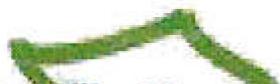 28. října 1235/169Mariánské HoryPSČ 709 00 OstravaSmVaK,Severomoravské vodovody 
a kanalizace Ostrava a_s,28. října 1235/169Mariánské HoryPSČ 709 00 Ostrava